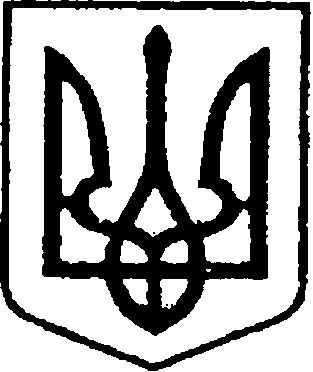                                                 УКРАЇНА                                 ПРОЕКТ № 453                               ЧЕРНІГІВСЬКА ОБЛАСТЬ             від 13.07. 2021р.Н І Ж И Н С Ь К А    М І С Ь К А    Р А Д А сесія VIII скликанняР І Ш Е Н Н Явід                                                     м. Ніжин	                         № Відповідно до статей 25, 26, 42, 59, 60, 73 Закону України «Про місцеве самоврядування в Україні», статті 335 Цивільного кодексу України, Закону України «Про державну реєстрацію речових прав на нерухоме майно та їх обмежень», Регламенту Ніжинської міської ради Чернігівської області, затвердженого рішенням Ніжинської міської ради від 27 листопада 2020 року      № 3-2/2020, Порядку  виявлення, обліку та збереження безхазяйного майна, визнання спадщини відумерлою та прийняття такого майна у комунальну власність Ніжинської територіальної громади в особі Ніжинської міської ради, затвердженого рішенням Ніжинської міської ради від 03 червня 2021 року № 50-10/2021 «Про затвердження Порядку виявлення, обліку та збереження безхазяйного майна, визнання спадщини відумерлою та прийняття такого майна у комунальну власність Ніжинської територіальної громади в особі Ніжинської міської ради», враховуючи лист комунального підприємства «Ніжинське міжміське бюро технічної інвентаризації» від 04.12.2020 року № 01/34-823, інформацію з Державного реєстру речових прав на нерухоме майно та Реєстру прав власності на нерухоме майно, Державного реєстру Іпотек, Єдиного реєстру заборон відчуження об`єктів нерухомого майна щодо об`єкта нерухомого майна від 17.09.2020 року, щодо нерухомого майна розташованого за адресами: м. Ніжин, вулиця Прилуцька, будинок 10, квартира 18 та м. Ніжин, вулиця Прилуцька, будинок 10, квартира 13, технічного паспорту на квартиру № 18 у будинку квартирного типу, розташованою за адресою: м. Ніжин, вулиця Прилуцька, будинок, 10, виготовленого КП «Ніжинське бюро технічної інвентаризації» 02 лютого 2021року  та  технічного паспорту на квартиру № 13 у будинку квартирного типу, розташованою за адресою: м. Ніжин, вулиця Прилуцька, будинок, 10, виготовленого КП «Ніжинське бюро технічної інвентаризації» 02 лютого 2021року, міська рада вирішила:Взяти на облік безхазяйне майно: 1.1. квартиру № 13 у будинку квартирного типу, розташовану за адресою: м. Ніжин, вулиця Прилуцька, будинок 10, загальною площею 13,4 кв.м;1.2. квартиру № 18 у будинку квартирного типу, розташовану за адресою: м. Ніжин, вулиця Прилуцька, будинок, 10, загальною площею 10,8 кв.м.2. Управлінню комунального майна та земельних відносин Ніжинської міської ради звернутися до органу, що здійснює державну реєстрацію прав на нерухоме майно, з заявою про взяття на облік безхазяйного майна: квартири         № 13 у будинку квартирного типу, розташовану за адресою: м. Ніжин, вулиця Прилуцька, будинок 10, загальною площею 13,4 кв.м. та квартири № 18 у будинку квартирного типу, розташовану за адресою: м. Ніжин, вулиця Прилуцька, будинок, 10, загальною площею 10,8 кв.м., подати оголошення у друковані засоби масової інформації та розмістити на офіційному сайті Ніжинської міської ради про взяття зазначених квартир на облік як безхазяйних. 3. Начальнику відділу комунального майна управління комунального майна та земельних відносин Ніжинської міської ради Чернігівської області Федчун Н.О., забезпечити оприлюднення даного рішення на офіційному сайті Ніжинської міської ради протягом п’яти робочих днів після його прийняття.  4. Організацію виконання даного рішення покласти на першого заступника міського голови з питань діяльності виконавчих органів ради Вовченка Ф.І., начальника управління комунального майна та земельних відносин Ніжинської міської ради Чернігівської області Онокало І.А.5. Контроль за виконанням даного рішення покласти на постійну комісію міської ради з питань житлово-комунального господарства, комунальної власності, транспорту і зв’язку та енергозбереження (голова комісії –  Дегтяренко В.М.).Міський голова							   	Олександр КОДОЛАПодає:Т.в.о. начальника управління комунального майна та земельних відносин Ніжинської міської ради	                          Ірина ОЛІЙНИК	Погоджують:Перший заступник міського голови з питань діяльності виконавчихорганів ради                                                     	                        Федір ВОВЧЕНКОСекретар Ніжинської міської ради                       	                Юрій ХОМЕНКОНачальник відділу юридично-кадрового забезпечення апарату виконавчого комітету Ніжинської міської ради    		                                                В`ячеслав ЛЕГАГоловний спеціаліст – юрист відділу бухгалтерськогообліку, звітності та правового забезпечення управліннікомунального майна та земельних відносин Ніжинськоїміської ради					   		       	  Сергій САВЧЕНКОГолова постійної комісії міської ради з питаньжитлово-комунального господарства, комунальноївласності, транспорту і зв’язку та енергозбереження	                                                     Вячеслав ДЕГТЯРЕНКОГолова постійної комісії міської ради з питаньрегламенту, законності, охорони прав і свобод громадян,запобігання корупції, адміністративно-територіальногоустрою, депутатської діяльності та етики                                Валерій САЛОГУБГолова постійної комісії міськоїради з питань соціально-економічного розвитку,підприємництва, інвестиційної діяльності,бюджету та фінансів			      			    Володимир МАМЕДОВ 	Пояснювальна запискадо проекту рішення Ніжинської міської ради «Про взяття на облік безхазяйного майна: квартири №13 у будинку квартирного типу за адресою: м. Ніжин, вулиця Прилуцька, будинок, 10 та квартири №18 у будинку квартирного типу за адресою: м. Ніжин, вулиця Прилуцька, будинок, 10» від «13» липня 2021 року  № 453.Проект рішення Ніжинської міської ради «Про взяття на облік безхазяйного майна: квартири №13 у будинку квартирного типу за адресою:         м. Ніжин, вулиця Прилуцька, будинок, 10 та квартири №18 у будинку квартирного типу за адресою: м. Ніжин, вулиця Прилуцька, будинок, 10»1.передбачає – взяття на облік безхазяйного майна.2. підстава – заяви голови ОСББ Білика І.С. з проханням встановлення права власності на квартири, які не приватизовані та не мають документів.3. проект рішення підготовлений з дотриманням статей 25, 26, 42, 59, 60, 73 Закону України «Про місцеве самоврядування в Україні», статті 335 Цивільного кодексу України, Закону України «Про державну реєстрацію речових прав на нерухоме майно та їх обмежень», Регламенту Ніжинської міської ради Чернігівської області, затвердженого рішенням Ніжинської міської ради від 27 листопада 2020 року      № 3-2/2020, Порядку  виявлення, обліку та збереження безхазяйного майна, визнання спадщини відумерлою та прийняття такого майна у комунальну власність Ніжинської територіальної громади в особі Ніжинської міської ради, затвердженого рішенням Ніжинської міської ради від 03 червня 2021 року № 50-10/2021 «Про затвердження Порядку виявлення, обліку та збереження безхазяйного майна, визнання спадщини відумерлою та прийняття такого майна у комунальну власність Ніжинської територіальної громади в особі Ніжинської міської ради».4-реалізація запропонованого рішення дасть можливість взяти на облік, а потім зберігати, утримувати безхазяйне майно та реалізувати безхазяйне майно, поповнивши місцевий бюджет . 5-відповідальний за підготовку проекту рішення – начальник відділу комунального майна управління комунального майна та земельних відносин Ніжинської міської ради Чернігівської області Федчун Н.О.Т.в.о. начальника управління комунального майна та земельних відносин Ніжинської міської ради			        Ірина ОЛІЙНИКПро взяття на облік безхазяйного майна:квартири №13 у будинку квартирного типуза адресою: м. Ніжин, вулиця Прилуцька, будинок, 10 та квартири №18 у будинку квартирного типу за адресою:м. Ніжин, вулиця Прилуцька, будинок, 10